FANATIC PADEL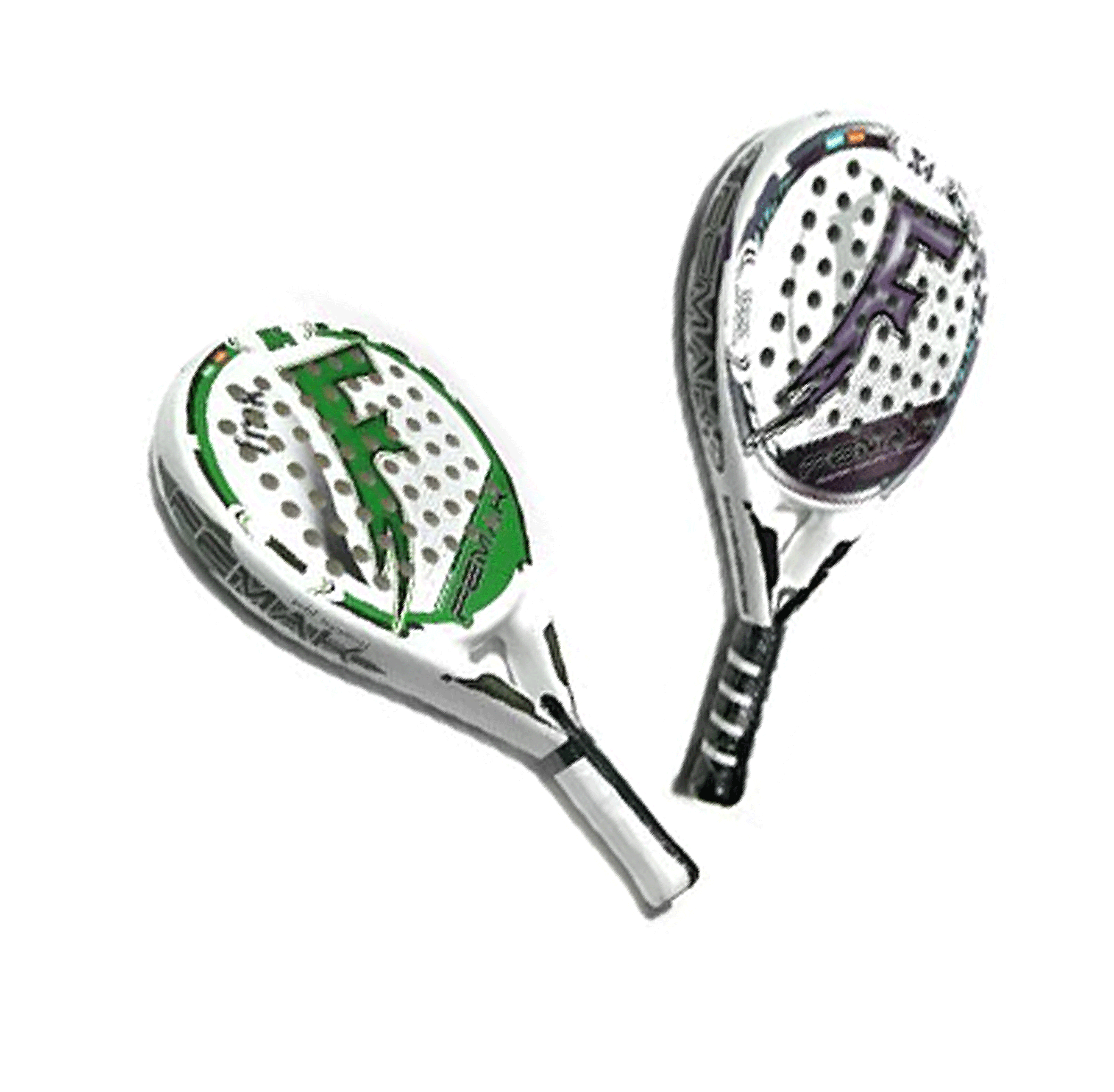 VIERNES 28 DE AGOSTOINSCRIPCION INDIVIDUAL  (NO POR PAREJAS) 3 € PERSONAEN EL AYUNTAMIENTO DESDE EL JUEVES 20 AL MARTES 25 AMBOS INLCUÍDOSA PARTIR DE 15 AÑOSCOMIENZO  22:00PICOTEO PARA TODOS LOS PARTICIPANTES AL FINALIZAR.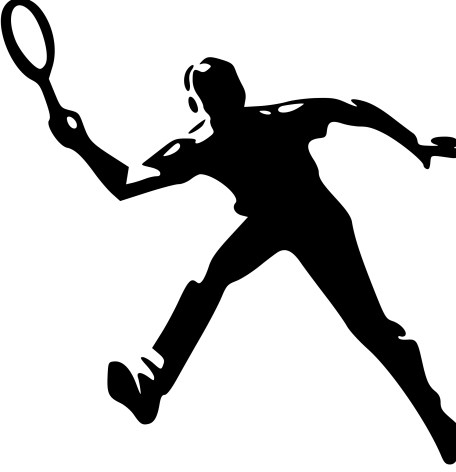 				PREMIOS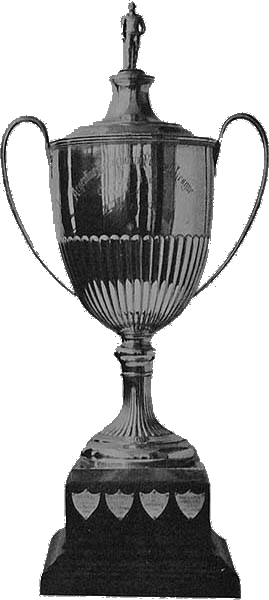 PRIMER PREMIO: A CADA MIEMBRO DE LA PAREJA GANADORA  UNA CLASE DE PADEL GRATIS + UN CHEQUE DE REGALO PARA CONSUMIR EN EL CAFÉ " PARADISO"SEGUNDO PREMIO: A CADA MIEMBRO DE LA PAREJA GANADORA UNA CLASE DE PADEL GRATIS  + UN CHEQUE REGALO PARA CONSUMIR EN EL BAR "EL CASINO"TERCER PREMIO: A CADA MIEMBRO DE LA PAREJA GANADORA UN CHEQUE REGALO PARA CONSUMIR EN  EL BAR "EL CAFETIN"ILMO AYUNTAMIENTO DE LA PARRILLA. CONCEJALIA DE DEPORTES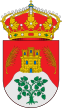 FANATIC PADEL INFANTIL28 DE AGOSTO DE 2020DE  20 :00 A 22:00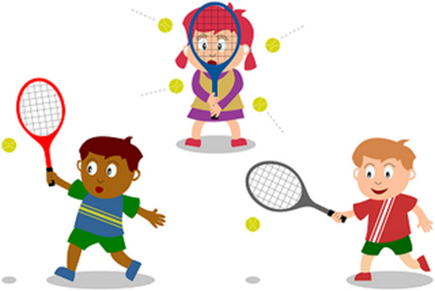 INSCRIPCIÓN GRATUITADESDE EL JUEVES DIA 20  HASTA EL MARTES DÍA 25 EN EL AYUNTAMIENTO.EDAD DE LOS PARTICIPANTESEDAD DESDE LOS 5 AÑOS HASTA LOS 14PREMIO S DE MATERIAL DEPORTIVO(MOCHILAS TOALLAS..ETC)